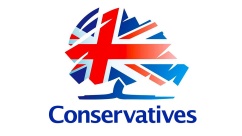 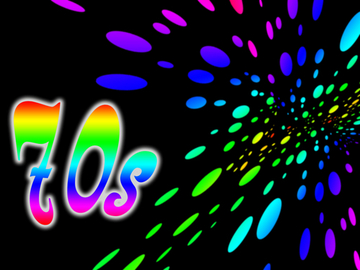 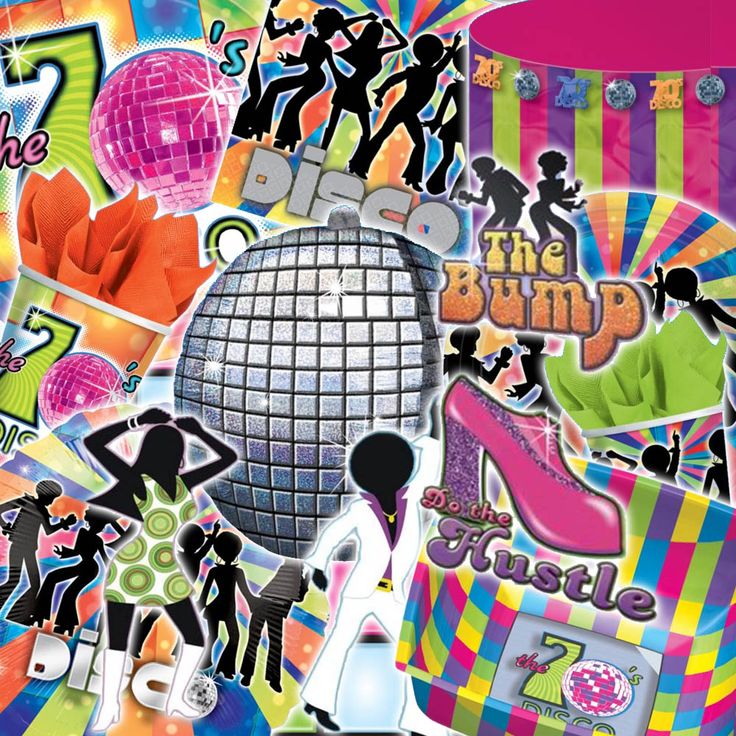 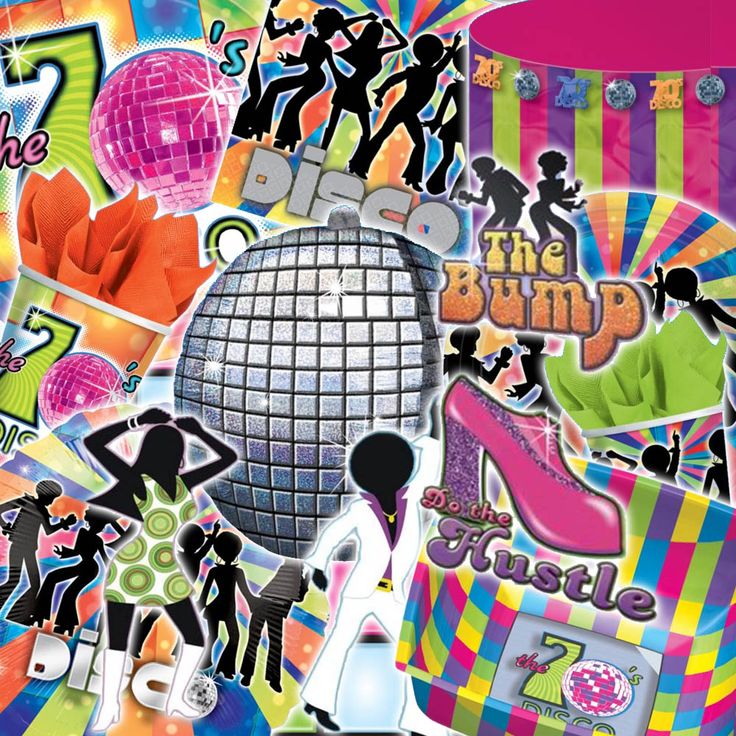 …………………………………………………………………………………………………………………………………………..………………………………………………Please return to: Orpington Conservative Association, 6 Sevenoaks Road, Orpington, BR6 9JJPAY BY CHEQUE:  	I enclose a cheque for £…………… for                    places @ £12.50 each made payable to  ‘OCA’ for the Darwin 70’s NightPAY BY BACs:    	I have transferred £………..… on …..…../……..../2018  for                       places @ £12.50 each  to Sort Code: 60-16-03 Account No: 73536164  with ‘70s Night’  as the reference Name:………………………………………………………………………………………..	Phone:………………………………………………………………………………………………………….Address: ……………………………………………………………………………………………………………………………………………………………………………………………………………………………………………………………………………………………………………………………………………………………………………………………………………………………………………..Email: ……………………………………………………………………………………………………………………………………………………………………………………………………………………Printed & promoted by Tony Owen on behalf of Orpington Conservative Association, both at 6 Sevenoaks Road, Orpington BR6 9JJEuropean Union’s General Data Protection Regulation (GDPR)The information you provide will be used only by the Conservative Party, including its candidates, representatives and associations.  We will not give information to anyone else and it will be easy to withdraw your consent at any time. We would like to keep in touch with you and send invitations to events and topical political insights.  Please tick the relevant boxes to indicate how you would like to receive this.Email □     Phone □     Post □